作 者 推 荐艾丽卡·费雷西克（Erica Ferencik）作者简介：艾丽卡·费雷西克（Erica Ferencik）毕业于波士顿大学创业写作硕士班。她的作品见于《沙龙》（Salon）、《波士顿环球报》（The Boston Globe）和全国公共广播电台等媒体。她的作品有《夜晚的河流》（ The River at Night）和《深入丛林》（Into the Jungle）。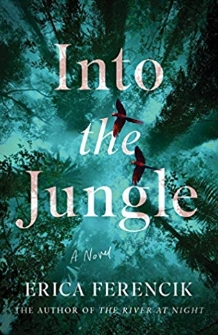 中文书名：《深入丛林》英文书名：INTO THE JUNGLE作    者：Erica Ferencik出 版 社：Gallery代理公司：ANA/Lauren Li页    数：320页出版时间：2019年5月代理地区：中国大陆、台湾审读资料：电子稿类    型：惊悚悬疑内容简介：    在《夜晚的河流》的作者带来的这部最新的小说中，一个年轻女子把她所知道的一切，都留在了玻利维亚的一处丛林当中——她的海外之旅，在那里以迅雷不及掩耳之势迅速变成一场生死之战。    莉莉·布什沃尔德（Lily Buschwald）准备按照自己的方式来生活。在寄养院生活了多年之后，她决定把她此前的人生都抛在脑后，从18岁开始，她要去进行一生中最重要的冒险。带上自己不多的盘缠，只凭借自己在富裕家庭里当英语老师的梦想，便来到了玻利维亚的科恰班巴（Cochabamba），她希望自己能在这个家庭中找到家的感觉。    但令她惊恐的是，她很快便意识到她报名参加的节目完全是一场骗局。突然之间，她变得身无分文，孤立无援。她在那里遇到了一个聪明英俊的当地人，名叫恩佐，俩人很快便展开了一场旋风般的恋情。    无处可去的莉莉决定离开科恰巴马村，前往阿亚切罗（Ayachero）茂密的丛林，这一系列河边小镇是恩佐长大的地方，而阿亚切罗正是它们之中距离丛林最近的最后一个前哨站。莉莉来到这里时，迎接她的不是热烈的欢迎，而是冷酷的怀疑。这里的村民们不信任她，这片土地也与她原先所预想的浪漫纯朴相距甚远，就在这时，她的麻烦开始了……《深入丛林》节奏迅速，扣人心弦，充满了转折，它将使你在睡觉时不敢熄灯。这本书是艾丽卡·费雷西克超越自我的作品。重要卖点：《夜晚的河流》获得巨大成功：艾丽卡·费雷西克“令人心跳加速的处女作”（摘自oprah.com）为出版社Gallery Books赢得巨大成功。它入选为2017年1月“Next Pick”、“Oprah.com”优秀图书书单，也被《娱乐周刊》（Entertainment Weekly）评为必读图书。到目前为止，《夜晚的河流》加印三次，各种版本总计销量达5万册。《夜晚的河流》势必能够成功带动艾丽卡的第二本小说《深入丛林》的热度。这个类型持续畅销：心理悬疑小说——尤其是以女性为主人公的惊悚小说——销量依然强劲。本书很容易会使人联想到简·哈珀（Jane Harper）创作的《迷雾中的小镇》（THE DRY）（各版本销量总计超过11万册）和詹妮尔·布朗（Janelle Brown）所创作的《看着我消失》（WATCH ME DISAPPEAR）（各版本销量总计超过4万册），艾丽卡的新作会把你带进丛林，也会使你进入一个不忍释卷的阅读状态。从始至终：《深入丛林》把一切使《夜晚的河流》大获成功的元素都囊括进来，并且以一种新颖独特、令人兴奋、从始至终扣人心弦的方式再次呈现出来。我们这次不在缅因州荒野上的河中漂流，而是在玻利维亚的丛林中，和我们的女主人公一起在一个陌生的世界，一块陌生的土地上穿行。艾丽卡标志性的快节奏、发自内心的故事叙述和她创造出的复杂人物，定会使读者不忍释卷，读至深夜。媒体评价：    “扣人心弦、摄人心魄，这个精彩绝伦的丛林故事将带你进入另一个世界，使你永远地改变。”----温蒂·沃克（Wendy Walker），《今日美国》（USA Today）畅销书《前夜》（The Night Before）的作者     “我一口气就把艾丽卡·费雷西克的《深入丛林》读完了，当我合上这本小说时，我想站起来欢呼。这不仅仅因为莉莉·布什沃尔德在面对难以想象的困难和挑战时，所具备的惊人的韧性和勇气，更因为费雷西克惊人的讲故事能力。《深入丛林》内容丰富、独具特色，真实生动，呈现了一场我以前从未读到过的惊心动魄的冒险，本书的女主人公必定会在读者看完本书之后依然长久地留在他们的记忆之中。我强烈推荐这本书！”----凯伦·迪翁（Karen Dionne），国际畅销书《沼泽之王的女儿》（The Marsh King's Daughter）的作者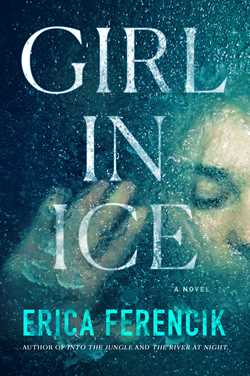 中文书名：《冰封女孩》英文书名：GIRL IN ICE作    者：Erica Ferencik出 版 社：Gallery代理公司：ANA/Lauren Li页    数：304页出版时间：2022年1月代理地区：中国大陆、台湾审读资料：电子稿类    型：悬疑小说内容简介：《夜晚的河流》（The River at Night ）和《深入丛林》（Into the Jungle）的作者这次又为读者带来一部令人痛心的崭新惊悚小说：一位语言学家在她的冰川学家哥哥自杀后心痛万分了，冒险前往北极圈以北数百英里的地方，试图与一位从冰层中活过来的年轻女孩交流。    瓦莱丽·“瓦尔”·切斯特菲尔德（Valerie“Val”Chesterfield）是一位语言学家和教授，接受过最深奥的学科训练——死气沉沉的北欧语言。尽管事业上取得了成功，瓦尔还是过着隐居的生活，在她更有成就的孪生哥哥安迪（Andy）的阴影下萎靡不振。安迪是一名气候科学研究人员，在格陵兰荒芜海岸对面的一个偏远岛屿上进行研究工作。    一天晚上，安迪在零下50度的天气里几乎赤身裸体冒险出门，他的死显然是自杀身亡。瓦尔既伤心又难以相信；她怀疑安迪是被谋杀的。    当怀亚特（Wyatt）——安迪在北极的同事——发现了一个科学奇迹，一名被冻在冰层中，又苏醒过、来的操着一种没人懂得的语言的小女孩时，他第一个电话就打给了瓦尔。但是她要动身前往北极，去当面见一见这个女孩，尝试着去理解她如此热情地想要表达的究竟是什么吗？    瓦尔很想帮助怀亚特解读女孩的讲话，她鼓足了全部勇气，踏上了通往阿尔茨的旅程，并且要在这趟旅程中揭开了她哥哥死亡的神秘面纱。    当她下飞机的那一刻，她就认识到这里的一切都如她所害怕的那样：这里有着凶猛的自然环境，还有着满是谜团的怀亚特。但她要见的这个女孩十分特别，很快，瓦尔就把她当作女儿来看待了。    不过，有一些事情很不对劲：这个女孩生病了，挽救她的关键在于找出怀亚特的研究（以及她哥哥的参与和随后死亡）的真相。随着时间的流逝，瓦尔踏上了一段令人难以置信的冰冻之旅，在一名意外的向导的带领下，她要去营救在最意想不到的地方得到的新的家人。重要卖点：大热作者的突破性小说：艾丽卡·费雷西克以她的处女作《夜晚的河流》（THE RIVER AT NIGHT ）奠定了她畅销小说家的地位，这本书以缅因州北部荒野为背景，紧接着，她又推出了以玻利维亚的荒野为背景的《深入丛林》（INTO THE JUNGLE）。但是这部崭新的《冰封女孩》（GIRL IN ICE）无疑是她迄今为止最好的一部作品，它把她的作品水平提高了一千倍，她在畅销书领域风头正劲。书评界的赞誉：艾丽卡的前两部小说备受书评人的赞誉。《深入丛林》获得了二十多位作者的支持，这一成果十分惊人，它还在《纽约时报书评》（New York Times Book Review）暑期阅读指南中出现，得到《出版者周刊》（Publishers Weekly ）的星级书评，还被《科克斯书评》（ Kirkus Reviews）选入了“恐怖惊悚小说”精选书单。《夜晚的河流》入选“独立选择书单”（Indie Next Pick），她的名字与梅根·米兰达（Megan Miranda）、露丝·威尔（Ruth Ware）和詹妮弗·麦克马洪（Jennifer McMahon）等畅销书作家并肩，这本书也被奥普拉网站选入“引人入胜的小说”（Page-Turning Novels）书单。世界观构筑的大师，拥有审视环境的敏锐视角：艾丽卡承认自己“爱上了自然界惊人的美丽。”她对陌生生态系统的研究——《夜晚的河流》中的缅因州北部阿拉加斯荒野，《深入丛林》中茂盛的玻利维亚雨林，以及《冰封女孩》中无情、令人难忘的北极环境，这使她的作品在处理人类与自然抗争故事的作家中脱颖而出。透着对北极研究的十足激情的小说：艾丽卡·费雷西克努力保证了小说背景的准确性。《冰封女孩》的灵感来自于她对环境的热爱，对气候变化威胁的警觉，以及对世界的堕落的悲伤和恐惧。艾丽卡花了两个星期的时间在北极旅行，为这本书进行了第一手的研究，这给她的书增添了真实感和权威感。成名作家：艾丽卡与Scout出版社合作的第一部小说《夜晚的河流》（2017年1月出版）迄今已售出7万册。她的第二部作品《深入丛林》于2019年5月推出精装版，并在大众市场售出4万册。《冰封女孩》是她迄今为止最雄心勃勃、最具层次感的一本书，本书在探究人类联系的力量的同时，也深入研究了气候问题。大受欢迎的类型：心理惊悚小说以强势的女性主人公——尤其是那些用自己的本能和技巧来生存的人——和充满冒险精神的场景继续吸引着读者。正如简·哈珀（Jane Harper）的《自然的力量》（FORCE OF NATURE）、朱莉娅·菲利普斯（Julia Phillips）的《消失的地球》（DISAPPEARING EARTH）和夏洛特·麦康纳吉（Charlotte McConaghy）的《迁徙》（MIGRATIONS）一样，《冰封女孩》在一片无情的自然风光中塑造了一位引人共鸣的女主角。适合阅读俱乐部：艾丽卡最新的小说以语言的力量、悲伤、建立家庭、克服恐惧和气候变化为主题。这本小说包含许多可以讨论的话题，非常适合读书俱乐部。对推想小说的书迷同样有吸引力：除了艾丽卡的忠实粉丝，《冰封女孩》还将吸引J. G. 巴拉德（J. G. Ballard）的《淹没世界》（THE DROWNED WORLD）、玛格丽特·阿特伍德（Margaret Atwood）的《末世男女》（ORYX AND CRAKE）和丽贝卡·罗霍斯（Rebecca Roanhorse）的获奖作品《闪电之路》（TRAIL OF LIGHTNING）的读者。谢谢您的阅读！请将反馈信息发至：李文浩（Lauren Li）安德鲁·纳伯格联合国际有限公司北京代表处北京市海淀区中关村大街甲59号中国人民大学文化大厦1705室邮编：100872电话：010-82449901传真：010-82504200Email：Lauren@nurnberg.com.cn网址：http://www.nurnberg.com.cn
微博：http://weibo.com/nurnberg豆瓣小站：http://site.douban.com/110577/微信订阅号：ANABJ2002